Publicado en  el 23/08/2016 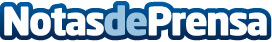 11 empresas murcianas aprenden a exportar con el programa 'Orienta2'La primera edición del programa 'Orienta2', puesto en marcha el pasado mes de mayo por el Instituto de Fomento de la Región de Murcia (Info), ha permitido a 11 empresas sin experiencia en los mercados internacionales conocer las claves para diseñar un plan estratégico de internacionalización y convertirse así en exportadores regularesDatos de contacto:Nota de prensa publicada en: https://www.notasdeprensa.es/11-empresas-murcianas-aprenden-a-exportar-con Categorias: Murcia http://www.notasdeprensa.es